МУНИЦИПАЛЬНОЕ БЮДЖЕТНОЕ УЧРЕЖДЕНИЕ КУЛЬТУРЫ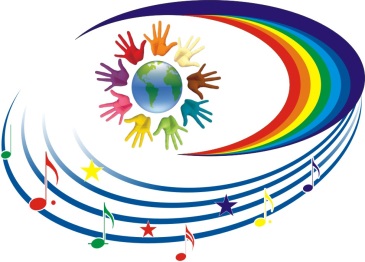 НАТАЛЬИНСКОГО МУНИЦИПАЛЬНОГО ОБРАЗОВАНИЯБАЛАКОВСКОГО МУНИЦИПАЛЬНОГО РАЙОНАСАРАТОВСКОЙ ОБЛАСТИ«НАТАЛЬИНСКИЙ ЦЕНТР КУЛЬТУРЫ»413801 с.Натальино, Балаковского района, Саратовской области, ул. Карла Маркса, д.21                                                                                                                              Утверждаю:Директор МБУК «Натальинский ЦК»Е.А.ОрощукСводный план  культурно - массовых мероприятий, посвященныхДню любви семьи и верностиИсп.Горина А.В.65-22-19№ п/пНаименование мероприятияДата, время, место проведения   Ответственныйс. Натальинос. Натальинос. Натальинос. Натальино1«Семья крепка, когда над ней крыша одна»  Конкурсно-игровая программа  06.07.20.00летняя эстрада ЦКГорина Н.Ес. Матвеевкас. Матвеевкас. Матвеевкас. Матвеевка2Литературно – музыкальная композиция «Нам не жить друг без друга  (День семьи, любви и верности)06.0711.00СДКБирюкова Е.В.3Танцевальный вечер «Музыка Любви»06.0721.00СДКБирюкова Е.В.п. Николевскийп. Николевскийп. Николевскийп. Николевский4Праздничная программа «Я дарю тебе ромашку, вместе с ней любовь свою!», посвященная Дню любви семьи и верности05.0716.00СДКЛеончик Н.Пс. Старая Медынкас. Старая Медынкас. Старая Медынкас. Старая Медынка5День семьи, любви и верности«Семья это всё»  Беседа с чаепитием10.0712:00 СК Тихомирова В.Вс. Хлебновкас. Хлебновкас. Хлебновкас. Хлебновка6«Мама, папа, я – спортивная семья» конкурсная программадетская площадка с.ХлебновкаСливина И.Н.зав.секторомс. Андреевкас. Андреевкас. Андреевкас. Андреевка7Тематический час «Семья – сокровище души»06.0717.00сельский клубКороткова Г.Кзав.секторомп. Новониколаевскийп. Новониколаевскийп. Новониколаевскийп. Новониколаевский8Тематическая программа«Ромашковое поле!», посвященная Дню любви семьи и верности08.0711.00СДККосолапкина А.П.зав.секторомп. Грачип. Грачип. Грачип. Грачи9Праздничная программа «Я дарю тебе ромашку, вместе с ней любовь свою!», посвященная Дню любви семьи и верности08.07.15.00  СДКВласенко О.А.зав.секторомп. Головановскийп. Головановскийп. Головановскийп. Головановский10«Ромашковая Русь»- музыкальныйвечер, посвященный Дню семьи,любви и верности08.07.17.00.Карташова Н.В.зав.сектором с. Подсосенкис. Подсосенкис. Подсосенкис. Подсосенки11«Цветок ромашка-душа нараспашку» -  развлекательная игра,  ко Дню семьи, любви и верности05.0717.00СДК Бурлакова Е.А